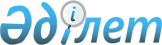 Қазақстан Республикасы Үкіметінің кейбір шешімдеріне өзгерістер мен толықтырулар енгізу туралықазақстан Республикасы Үкіметінің 2011 жылғы 21 желтоқсандағы № 1575 Қаулысы.
      Қазақстан Республикасының Үкіметі ҚАУЛЫ ЕТЕДІ:
      1. Қоса беріліп отырған Қазақстан Республикасы Үкіметінің кейбір шешімдеріне енгізілетін өзгерістер мен толықтырулар бекітілсін.
      2. Осы қаулы қол қойылған күнінен бастап қолданысқа енгізіледі. Қазақстан Республикасы Үкіметінің кейбір шешімдеріне енгізілетін өзгерістер мен толықтырулар
      1. Күші жойылды - ҚР Үкіметінің 29.12.2016 № 904 қаулысымен.
      2. Күші жойылды - ҚР Үкіметінің 02.06.2022 № 355 (01.07.2022 бастап қолданысқа енгізіледі) қаулысымен.
      3. Күші жойылды - ҚР Үкіметінің 02.06.2022 № 355 қаулысымен.
					© 2012. Қазақстан Республикасы Әділет министрлігінің «Қазақстан Республикасының Заңнама және құқықтық ақпарат институты» ШЖҚ РМК
				Қазақстан Республикасы
Үкіметінің
2011 жылғы 21 желтоқсандағы
№ 1575 қаулысымен
бекітілген